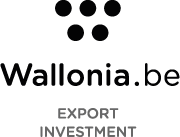 MISSION économique et commerciale au Bangladesh28 mars au 3 avril 2020PROFIL D’ENTREPRISE ET OBJECTIFSCe document confidentiel constitue un dossier de base dont l'objectif est de mieux connaître votre entreprise ainsi que vos objectifs pour cette mission. Veuillez remplir ce formulaire et le renvoyer à Isabelle Pollet (i.pollet@awex.be) pour le 1er février 2020. Passé ce délai, l’AWEX ne sera plus en mesure d’assurer tous les services offerts dans le cadre de l’organisation de la mission.INFORMATIONS A PUBLIER DANS LA BROCHURE DE LA MISSIONDONNEES DE L’ENTREPRISENom : Cliquez ici pour taper du texte Adresse : Cliquez ici pour taper du texte 	CP + Ville : Ciquez ici pour taper du texte		Tel : Cliquez ici pour taper du texte	 GSM : Cliquez pour taper du texteE-mail : Cliquez ici pour taper du texteSite Web : Cliquez ici pour taper du texte	Facebook : Cliquez ici pour taper du texteTwitter : Cliquez ici pour taper du texte	DELEGUE(s) AU SALONNom : Cliquez ici pour taper du texte		 Fonction : Cliquez ici pour taper du texteLigne directe : Cliquez ici pour taper du texte	  GSM : Cliquez ici pour taper du texteE-mail : Cliquez ici pour taper du texte	HISTORIQUE DE L’ENTREPRISECliquez ici pour taper du texte (400 caractères max)VALEUR AJOUTEE (EN QUOI VOS PRODUITS SONT-ILS UNIQUES ?)Cliquez ici pour taper du texte (400 caractères max)GAMME DE PRODUITS – SERVICES/MARQUES/MARCHESCliquez ici pour taper du texte (400 caractères max)PRINCIPALE(S) REFERENCE(S) Cliquez ici pour taper du texte (200 caractères max)CERTIFICATION(S)Cliquez ici pour taper du texte (200 caractères max)Merci de nous faire également parvenir par e-mail votre logo (résolution minimum de 50 Ko ; formats : jpeg, bmp, tif, eps, psd, ps, ai).et une photo de votre (vos) produit(s) en format JPEG. Ou ·         Photo digitale type passeports des participants (résolution minimum de 50 Ko ; formats : jpeg, bmp, tif, eps, psd, ps, ai) TEXTE EN ANGLAISCOMPANY BACKGROUNDCliquez ici pour taper du texte (400 caractères max)ADDED VALUECliquez ici pour taper du texte (400 caractères max)RANGE OF PRODUCTSCliquez ici pour taper du texte (400 caractères max)MAIN REFERENCES Cliquez ici pour taper du texte (200 caractères max)CERTIFICATIONCliquez ici pour taper du texte (200 caractères max)INFORMATIONS SUR LES PARTICIPANTSMerci de nous envoyer une copie du passeport de chaque participant format JPEG en annexe de ce questionnaire.INFORMATIONS POUR LA PREPARATION DE VOTRE PROGRAMMEDécrivez votre activité en deux phrases que nous pourrons utiliser lorsqu’on contactera les prospects potentiels:      Décrivez en détails vos produits, services ou technologies que vous souhaiteriez présenter. Y-a-t-il un domaine d’application spécifique que vous visez pour vos produits ?      Quels sont vos avantages produit/spécificités sur lesquels insister ?Techniques :	      Commerciaux :	      Prix :      Autres : 	     Code(s) douaniers :	     Référence : 		     Principaux concurrents internationaux et leurs pays d’origine :Décrivez en détails les canaux de distribution que vous utilisez actuellement (c’est-à-dire vente directe, importateurs,  partenaires de distribution, joint-venture ou partenariats stratégiques) : Objectifs de votre participation : (ex. Trouver comment le marché local fonctionne; identifier et rencontrer des importateurs, distributeurs ou agents potentiels; établir une société au Bangladesh; etc.) ?Est-ce votre premier voyage de prospection au Bangladesh ?          Oui  	NonSinon, combien de fois et quand avez-vous déjà été au Bangladesh auparavant ?             Prospects à rencontrer :                                  				Priorités (classer par ordre) Distributeur : achète et distribue vos produits sur le marché local				.....Agent commercial : vend vos produits avec une commission mais n’achète pas vos produits 	.....Importateur direct : ex. détaillant							.....Bureau d’achat									.....Client final										.....Fabricant de produits équivalents aux vôtres 						..... Organisation professionnelle								.....Organisme public et ministère								.....Université / centre de recherche							.....Fournisseur de services : avocat / comptable / banque / autres (veuillez spécifier)      	..... Autres (veuillez spécifier)      	Programme individuel de rendez-vous pour la missionAvez-vous besoin de l’AWEX pour organiser votre programme de rendez-vous pendant la mission ou bien organiserez-vous vos rendez-vous vous-même ?Remarque:Certains rendez-vous organisés par l’AWEX se dérouleront à l’hôtel et d’autres auront lieu au sein de la société locale. Dans ce dernier cas, les frais de transports pour ces B2B seront à votre charge.Dans la mesure du possible, un préprogramme de rendez-vous individuel vous sera envoyé quelques jours avant la mission. La version définitive de votre programme vous sera remise à l’arrivée car de nombreux rendez-vous doivent être reconfirmés au dernier moment.Type et profil des entreprises locales à rencontrer lors de la missionInformations complémentaires  sur le profil du prospect à rencontrer :type de produits fabriqués / commercialisés /produits complémentaires :profil de clientèle :domaines de compétences :autres :Position de la personne que vous souhaiteriez rencontrer pour chaque type de société. La pertinence de vos informations aura un impact direct sur la qualité des rendez-vous d’affaires pendant la mission :      Sujets que vous souhaiteriez aborder avec chaque type de société ou organisation. Questions particulières à poser aux prospects ?      Y-a-t-il des sociétés que vous souhaiteriez certainement rencontrer ? Si oui, donnez les coordonnées.Y-a-t-il des sociétés que vous ne souhaitez PAS que nous contactions ?  Si oui, lesquelles et pour quelles raisons ?Position actuelle de votre société au Bangladesh Quelle est votre expérience de ces marchés ? Et quel en est le résultat ?      Travaillez-vous avec des sociétés, organisations, universités ou autorités au Bangladesh. Si oui, lesquelles ? Si laissé blanc, nous supposons que vous n’avez pas encore de contacts au Bangladesh.Souhaitez-vous que l’AWEX vous aide à arranger un rendez-vous avec vos contacts lors de la mission ?Oui  	 NonInformation complémentaire sur votre société : Année de création:       		Effectif:      Chiffre d'affaires en 2019:      Chiffre d'affaires export en 2019:      Chiffre d'affaires export au Bangladesh en 2019:      Avez-vous des filiales à l'étranger ?  oui   non Si oui dans quels pays ?           Veuillez nous communiquer les noms et adresses de vos contacts locaux que vous souhaiteriez inviter à la réception de networking durant la mission au Bangladesh. Remarques supplémentaires→ Veuillez  envoyer ce formulaire à Isabelle Pollet (i.pollet@awex.be) accompagné de :Une photo digitale de chaque participant Le logo de l’entrepriseune brochure de votre société en format pdf en anglais Nom de la personne qui a rempli le formulaire :	     	titre :		     Date :		     Participant 1Participant 2Participant 3Nom completFonctionsouhaiterait prospecterBangladesh - DhakaBangladesh - ChittagondGSM utilisé pendant la mission:      e-mail du participantLangues parlées (pour les B2B): N° passeportDate d'expirationNationalitéBangladesh - DhakaBangladesh - ChittagongJe demande à l’AWEX d’organiser tous mes rendez-vous.J’organiserai tous mes rendez-vous moi-même.Je demande à l’AWEX d’organiser partiellement mes rendez-vous.
=> Si oui, veuillez nous communiquer votre programme de rendez- vous avec vos contacts pour le 28 février 2020 au plus tard. Le bureau de l’AWEX de New Delhi (Inde)  gèrera de manière consolidée votre programme de rendez-vous.Bangladeshcontact avec l’AWEX (poste de New Delhi)réalisation d’une étude de marchéactions de prospectionvisite ou exposition lors de foires autres :Réception à DhakaNom PrénomNom de l'entrepriseFonctionEmailAdresse postale